от 28.03.2024 № 99-3-НПА                                                                         с. СладковскоеО внесении изменений в решение Думы Сладковского сельского поселения от 26.12.2023 г. № 99-НПА «О бюджете Сладковского сельского поселения на 2024 год и плановый период 2025 и 2026 годов»         В соответствии c постановлением Правительства Свердловской области от 29.02.2024 № 132-ПП «О внесении изменений в постановление Правительства Свердловской области от 23.01.2020 №27-ПП «Об утверждении распределения субсидий и иных межбюджетных трансфертов из областного бюджета бюджетам муниципальных образований, расположенных на территории Свердловской области, в рамках реализации государственной программы Свердловской области «Развитие жилищно-коммунального хозяйства и повышение энергетической эффективности в Свердловской области», Дума Сладковского сельского поселения       РЕШИЛА:       1. Внести в решение Думы Сладковского сельского поселения от 26.12.2023 № 99-НПА «О бюджете Сладковского сельского поселения на 2024 год и плановый период 2025 и 2026 годов» следующие изменения:       1.1. в подпункте 1 пункта 1 статьи 1 после слов «на 2024 год в сумме» число «89342,0» заменить числом «90010,8»;       1.2. в подпункте 1 пункта 2 статьи 1 после слов «на 2024 год в сумме» число «89582,0» заменить числом «90250,8».       2. Внести соответствующие изменения в приложения 2, 4, 6, 8, 10 к решению Думы Сладковского сельского поселения от 26.12.2023 № 99-НПА «О бюджете Сладковского сельского поселения на 2024 год и плановый период 2025 и 2026 годов» и принять их в новой редакции (прилагаются).       3. Решение вступает в силу со дня подписания и подлежит официальному опубликованию в печатном средстве массовой информации Думы и Администрации Сладковского сельского поселения «Информационный вестник».       4. Контроль за исполнением данного Решения возложить на постоянную комиссию по экономической политике и муниципальной собственности (председатель Волохин И.Л.).Председатель Думы Сладковского                                Глава Сладковского                                                    сельского поселения                                                       сельского поселения_____________     В.А. Потапова                                   __________________Л.П.ФефеловаПояснительная записка к Решению Думы Сладковского сельского поселения от 28 марта 2024 г.  № 99-3-НПА «О внесении изменений в решение Думы Сладковского сельского поселения от 26.12.2023 г. №99-НПА «О бюджете Сладковского сельского поселения на 2024 год и плановый период 2025 и 2026 годов» В соответствии с постановлением Правительства Свердловской области от 29.02.2024 № 132-ПП «О внесении изменений в постановление Правительства Свердловской области от 23.01.2020 №27-ПП «Об утверждении распределения субсидий и иных межбюджетных трансфертов из областного бюджета бюджетам муниципальных образований, расположенных на территории Свердловской области, в рамках реализации государственной программы Свердловской области «Развитие жилищно-коммунального хозяйства и повышение энергетической эффективности в Свердловской области», предлагается внести следующие изменения: 1. Увеличить доходную часть бюджета Сладковского сельского поселения на 668 800 рублей, в том числе по кодам бюджетной классификации:	- 920 202 49999 10 0000 150 «Прочие межбюджетные трансферты, передаваемые бюджетам сельских поселений» в сумме 668 800 рублей.2. Увеличить расходную часть бюджета Сладковского сельского поселения на 668 800 рублей, в том числе:2.1. Увеличить лимиты бюджетных ассигнований Администрации Сладковского сельского поселения на сумму 668 800 рублей, в том числе по кодам бюджетной классификации:- раздел 0500 «Жилищно-коммунальное хозяйство», подраздел 0502 «Коммунальное хозяйство», целевая статья 2060742800 «Организация электро-, тепло-, газо- и водоснабжения населения, водоотведения, снабжения населения топливом, в том числе осуществление своевременных расчетов по обязательствам муниципальных образований за топливно-энергетических ресурсы», вид расходов 840 «Исполнение государственных (муниципальных) гарантий без права регрессного требования гаранта к принципалу или уступки гаранту прав требования бенефициара к принципалу» в сумме 668 800 рублей.	2. В связи с предоставлением иного межбюджетного трансферта из областного бюджета в соответствии с постановлением Правительства Свердловской области от 29.02.2024 № 132-ПП «О внесении изменений в постановление Правительства Свердловской области от 23.01.2020 №27-ПП «Об утверждении распределения субсидий и иных межбюджетных трансфертов из областного бюджета бюджетам муниципальных образований, расположенных на территории Свердловской области, в рамках реализации государственной программы Свердловской области «Развитие жилищно-коммунального хозяйства и повышение энергетической эффективности в Свердловской области» внесены изменения в приложение 8 «Программа муниципальных гарантий Сладковского сельского поселения на 2024 год», в том числе:            - объем бюджетных ассигнований на исполнение гарантий в размере 668 800 рублей перенесен из строки 1 «Источники финансирования дефицита бюджета» в строку 2 «Расходы местного бюджета».     Глава Сладковского сельского поселения                                                       Л.П. Фефелова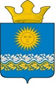 Дума Сладковского сельского поселения Слободо-Туринского муниципального районаСвердловской области  пятого созываР Е Ш Е Н И Е